Anmeldung zur Abschlussarbeit(bitte in Druckschrift ausfüllen)Mit dem vorliegenden Formular melde ich mich verbindlich an für eine schriftliche Abschlussarbeit im Rahmen des Certificate of Advanced Studies „Migration & Gesellschaft" (MuG). Mir ist bekannt und ich erkenne an, dass mit der Abgabe des ausgefüllten und unterschriebenen Anmeldeformulars die in der Prüfungsordnung festgelegte Bearbeitungszeit von acht Monaten beginnt.Name:    ____________________________________________________________________Vorname:    _________________________________________________________________Titel/Grad:    ________________________________________________________________Geburtsdatum:    _____________________________________________________________PLZ (privat):  _____________________ Ort (privat): _________________________________Straße (privat):    _____________________________________________________________Telefon:    ___________________________________________________________________E-Mail: ______________________________________________________   Eine Rechnungsstellung soll erfolgen an mich persönlich   Institution / FirmaFirmenadresse:________________________________________________________________________________________________________________________________________________________ ________________________________________________________________________________________________________________________________________________________ Ich bin damit einverstanden, dass die Prüfungsgebühr einmalig per Lastschrift von folgendem Konto abgebucht wird:Kontoinhaber/in: _______________________________________________Kreditinstitut: _________________________________________________IBAN:  _____________________________________________________________________Prüfungsgebühr: _________________________________________________________EuroThema der Abschlussarbeit: ____________________________________________________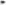 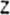 ______________________________________________________________________________________________________________________________________________________Betreuer/in der Abschlussarbeit: ____________________________________________________________________________________________________________________________________________________________________________________________________   Ich habe von den Teilnahmebedingungen Kenntnis genommen.Mit der Speicherung meiner Daten zu veranstaltungsorganisatorischen Zwecken        sowie für weitere Informationen bin ich einverstanden.Ort und Datum: _________________________________________Unterschrift: ___________________________________________Johannes Gutenberg-Universität MainzZentrum für wissenschaftliche Weiterbildung (ZWW) 55099 Mainz Gläubiger-Identifikationsnummer: DE67ZWW00000721025                                     SEPA-LastschriftmandatMandatsreferenz: (wird vor dem Lastschrifteinzug auf der Rechnung mitgeteilt)Ich ermächtige die Johannes Gutenberg-Universität, Zentrum für wissenschaftliche Weiterbildung (ZWW), Zahlungen von meinem Konto mittels Lastschrift einzuziehen. Zugleich weise ich mein Kreditinstitut an, die von vorgenannter Institution auf mein Konto gezogenen Lastschriften einzulösen.Diese Einzugsermächtigung gilt bis auf WiderrufHinweis: Ein Widerruf ist jederzeit schriftlich möglich. Ich kann innerhalb von acht Wochen, beginnend mit dem Belastungsdatum, die Erstattung des belasteten Betrages verlangen. Es gelten dabei die mit meinem Kreditinstitut vereinbarten Bedingungen.Vorname und Name (Kontoinhaber/in)Straße und HausnummerPostleitzahl und OrtIBANBIC (8 oder 11 Stellen)Ort	DatumUnterschriftBitte senden Sie dieses SEPA-Lastschriftmandat ausgefüllt und unterschrieben per FAX an die Nummer (06131) 39 24714 oder per Post an die oben genannte AdresseDE